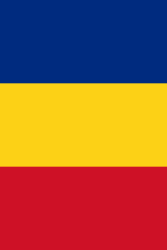 DECIZIEnr. _____________                                                       din______________ 2022Cu privire la aprobarea, într-o nouă redacție, a Statului de personal al Centrului Municipal de Plasament şi Reabilitare a Copiilor de Vârstă Fragedă și operarea de modificări la decizia Consiliului Municipal Chișinău nr. 2/7 din 06.02.2020	Având în vedere nota informativă prezentată de Direcția generală pentru protecția drepturilor copilului nr… din……., în scopul consolidării capacității și dezvoltării Centrului și prevenirii instituționalizării copiilor, în conformitate cu decizia Consiliului Municipal Chișinău (CMC) nr. 11/18 din 16.07.2020 „Cu privire la aprobarea Strategiei municipale pentru protecția drepturilor copilului 2020–2025”, decizia CMC nr. 13/7 din 16.12.2021 „Despre aprobarea Planului de acțiuni pentru anii 2022-2025 privind implementarea Strategiei municipale pentru protecția drepturilor copilului pe anii 2020-2025”, decizia CMC nr. 7/1 din 21 iunie 2022 „Cu privire la aprobarea Memorandumului de Înțelegere între Municipiul Chișinău și UNICEF Moldova în acordarea asistenței tehnice pentru realizarea drepturilor copiilor și adolescenților în municipiul Chișinău”, în temeiul Legii nr. 338/1994 privind drepturile copilului, privind organizarea și funcționarea Serviciului social Centrul de zi pentru îngrijirea copiilor cu vârsta de 4 luni – 3 ani”, art. 6 alin. (2) pct. 2) lit. b) și c) și art. 10 alin. (3) din Legea nr. 136/2016 privind statutul municipiului Chișinău, art. 14 alin .(2) lit. h), p1) și y) și art. 19 alin. (3) din Legea nr. 436/2006 privind administrația publică locală, Consiliul Municipal Chișinău DECIDE: Se aprobă deschiderea în cadrul Centrului Municipal de Plasament și Reabilitare a Copiilor de Vârstă Fragedă a unui Serviciu nou de zi, pentru copii de la 4 luni la 3 ani (creșă) pentru 12 copii.Se aprobă, într-o nouă redacție, Statul de personal al Centrului Municipal de Plasament și Reabilitare a Copiilor de Vârstă Fragedă, conform anexei.Cheltuielile ce țin de întreținerea și funcționarea Centrului Municipal de Plasament şi Reabilitare a Copiilor de Vârstă Fragedă vor fi efectuate anual, în limita mijloacelor financiare prevăzute în bugetul municipal Chișinău pentru întreținerea acestuia;Cheltuielile suplimentare necesare pentru întreținerea în perioada 01.11.2022 – 31.08.2023 a Serviciului de zi pentru copii de la 4 luni la 3 ani (creșă), precum și cheltuielile de deplasare a beneficiarilor de la domiciliul acestora până la sediul Centrului, vor fi acoperite din contul proiectului de asistență tehnică, iar începând cu 01.09.2023 – la necesitate, din contul bugetului municipal Chișinău. Centrul Municipal de Plasament și Reabilitare a Copiilor de Vârstă Fragedă, la elaborarea propunerii de buget pentru anul 2023 în fiecare an următor, va asigura includerea cheltuielilor care rezultă din prezenta decizie.Se operează modificări în decizia Consiliului Municipal Chișinău nr. 2/7 din 06.02.2020 „Cu privire la aprobarea în redacție nouă a Regulamentului, organigramei și statelor de personal ale Centrului Municipal de Plasament și Reabilitare a Copiilor de Vârstă Fragedă”, după cum urmează:în pct. 4 și pct. 11 din anexa nr. 1 „Regulamentul privind organizarea și funcționarea Centrului Municipal de Plasament și Reabilitare a Copiilor de Vârstă Fragedă” numărul „109” se substituie cu numărul „121”;în pct. 11 secțiunea „Serviciile de zi” lit. a) cuvântul „patru” se substituie cu cuvântul „cinci”;anexa nr. 3 „Statul de personal al Centrului Municipal de Plasament și Reabilitare a Copiilor de Vârstă Fragedă” se abrogă.Direcția relații publice și buget civil va aduce la cunoștința populației, prin intermediul mass-media, prevederile prezentei decizii.Viceprimarul de ramură al municipiului Chișinău va asigura controlul executării prevederilor prezentei decizii.SECRETAR INTERIMARAL CONSILIULUI                                                                      Adrian TALMACI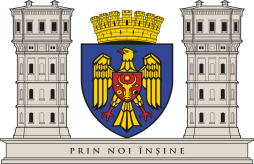 CONSILIUL MUNICIPAL CHIȘINĂU